

FOR IMMEDATE RELEASE

COMPLETE LISTING OF 70TH EMMY® AWARDS WINNERS

(Los Angeles, CA) Monday, September 17, 2018 -- The Television Academy tonight celebrated the 70th Emmy® Awards, recognizing excellence in primetime programming and individual achievement for the 2017 – 2018 television season.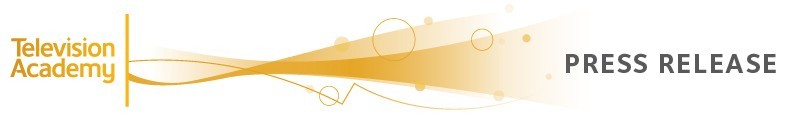 The 70th Emmy Awards were broadcast live from the Microsoft Theater in Los Angeles on NBC.  Hosted by Colin Jost and Michael Che and produced by Lorne Michaels with Done + Dusted, the telecast on NBC featured 26 awards, presented by celebrated performers from television’s most acclaimed shows including Alec Baldwin​ (Saturday Night Live, Match Game), Rachel Brosnahan ​(The Marvelous Mrs. Maisel), Millie Bobby Brown ​(Stranger Things); RuPaul Charles (RuPaul’s Drag Race),  Benicio Del Toro (Escape at Dannemora),  Michael Douglas ​(The Kominsky Method), Tina Fey (Unbreakable Kimmy Schmidt), Claire Foy (The Crown),  Kit Harington ​(Game of Thrones), Taraji P. Henson ​(Empire), John Legend (Jesus Christ Superstar Live in Concert), Elisabeth Moss (The Handmaid’s Tale), Sandra Oh​ (Killing Eve), Issa Rae (Insecure), Andy Samberg (Brooklyn Nine-Nine, Saturday Night Live) and Constance Wu ​(Fresh Off the Boat).Additionally, Emmys were awarded in 96 other categories at the Creative Arts Emmy Awards on September 8 and September 9.For more information, visit Emmys.comPRESS CONTACTS:Jim Yeagerbreakwhitelightjim@breakwhitelight.com818-264-6812
Stephanie Goodellbreakwhitelightstephanie@breakwhitelight.com818-462-1150The awards, as tabulated by the independent accounting firm of Ernst & Young LLP, were distributed as follows:A complete list of all awards presented tonight is attached. The following pages include a recap of all programs and individuals with multiple awards.PROGRAMS WITH MULTIPLE AWARDS INDIVIDUALS WITH MULTIPLE AWARDSOUTSTANDING SUPPORTING ACTOR IN A COMEDY SERIES OUTSTANDING SUPPORTING ACTRESS IN A COMEDY SERIES OUTSTANDING WRITING FOR A COMEDY SERIES 

OUTSTANDING DIRECTING FOR A COMEDY SERIES 

OUTSTANDING LEAD ACTRESS IN A COMEDY SERIES OUTSTANDING LEAD ACTOR IN A COMEDY SERIES OUTSTANDING SUPPORTING ACTRESS IN A LIMITED SERIES OR MOVIE OUTSTANDING SUPPORTING ACTOR IN A LIMITED SERIES OR MOVIE OUTSTANDING WRITING FOR A LIMITED SERIES, MOVIE OR DRAMATIC SPECIAL OUTSTANDING DIRECTING FOR A LIMITED SERIES, MOVIE OR DRAMATIC SPECIAL 

OUTSTANDING LEAD ACTRESS IN A LIMITED SERIES OR MOVIE OUTSTANDING LEAD ACTOR IN A LIMITED SERIES OR MOVIE OUTSTANDING WRITING FOR A VARIETY SPECIAL OUTSTANDING DIRECTING FOR A VARIETY SPECIAL OUTSTANDING SUPPORTING ACTOR IN A DRAMA SERIES 
OUTSTANDING SUPPORTING ACTRESS IN A DRAMA SERIES OUTSTANDING WRITING FOR A DRAMA SERIES OUTSTANDING DIRECTING FOR A DRAMA SERIES OUTSTANDING LEAD ACTOR IN A DRAMA SERIES OUTSTANDING LEAD ACTRESS IN A DRAMA SERIES OUTSTANDING REALITY-COMPETITION PROGRAM 

OUTSTANDING VARIETY SKETCH SERIES OUTSTANDING VARIETY TALK SERIES 

OUTSTANDING LIMITED SERIES 

OUTSTANDING COMEDY SERIES       OUTSTANDING DRAMA SERIES Creative ArtsTelecastTotalHBO17623Netflix16723NBC15116FX Networks7512CNN8-8Prime Video358National Geographic5-5VH1415Hulu4-4FOX3-3Adult Swim2-2Cartoon Network2-2CBS2-2Starz2-2ABC-11Apple Music1-1BBC America1-1Comedy Central1-1Disney Channel 1-1Nickelodeon1-1PBS1-1TBS1-1TNT1-1Vimeo1-1YouTube 1-1NameCountCreditsSherman-Palladino, Amy4Director, Executive Producer, Music Supervisor, WriterCorden, James3Executive Producer, Executive Producer/Host, PerformerEntelis, Amy 3Executive ProducerBorstein, Alex2Performer, Voice-over PerformerBourdain, Anthony 2Executive Producer/Host, WriterBrooker, Charlie 2Executive Producer, WriterCarvell, Tim2Executive Producer, WriterCharles, RuPaul2Executive Producer, HostCrofford, Keith 2Executive ProducerEyrich, Lou 2Costume Designer, ProducerFox, Lizzie 2Executive ProducerGreen, Ollie2ProducerKrueger Mekash, Eryn 2Department Head Makeup Artist, ProducerLazzo, Mike 2Executive ProducerMurphy, Ryan2Director, Executive ProducerOliver, John2Executive Producer/Host, WriterPalladino, Daniel 2Executive Producer, Music SupervisorWinston, Ben 2Executive ProducerHenry Winkler as Gene CousineauHBOBarryAlex Borstein as SusiePRIME VIDEOThe Marvelous Mrs. MaiselAmy Sherman-Palladino, Written byPRIME VIDEOThe Marvelous Mrs. MaiselPilotAmy Sherman-Palladino, Directed byPRIME VIDEOThe Marvelous Mrs. MaiselPilotRachel Brosnahan as Miriam 'Midge' MaiselPRIME VIDEOThe Marvelous Mrs. MaiselBill Hader as BarryHBOBarryMerritt Wever as Mary AgnesNETFLIXGodlessJeff Daniels as Frank GriffinNETFLIXGodlessWilliam Bridges, Written byCharlie Brooker, Written byNETFLIXUSS Callister (Black Mirror)Ryan Murphy, Directed byFX NETWORKSThe Assassination Of Gianni Versace: American Crime StoryThe Man Who Would Be VogueRegina King as Latrice ButlerNETFLIXSeven SecondsDarren Criss as Andrew CunananFX NETWORKSThe Assassination Of Gianni Versace: American Crime StoryJohn Mulaney, Written byNETFLIXJohn Mulaney: Kid Gorgeous At Radio CityGlenn Weiss, Directed byABCThe OscarsPeter Dinklage as Tyrion LannisterHBOGame Of ThronesThandie Newton as MaeveHBOWestworldJoel Fields, Written byJoe Weisberg, Written byFX NETWORKSThe AmericansStartStephen Daldry, Directed byNETFLIXThe CrownPaterfamiliasMatthew Rhys as Philip JenningsFX NETWORKSThe AmericansClaire Foy as Queen Elizabeth IINETFLIXThe CrownRuPaul's Drag RaceVH1Pamela Post, Executive ProducerTim Palazzola, Executive ProducerFenton Bailey, Executive ProducerRandy Barbato, Executive ProducerTom Campbell, Executive ProducerRuPaul Charles, Executive ProducerMandy Salangsang, Executive ProducerSteven Corfe, Executive ProducerBruce McCoy, Co-Executive ProducerMichele Mills, Co-Executive ProducerJacqueline Wilson, Co-Executive ProducerLisa Steele, Supervising ProducerThairin Smothers, Senior ProducerSaturday Night LiveNBCLorne Michaels, Executive ProducerKen Aymong, Supervising ProducerLindsay Shookus, ProducerErin Doyle, ProducerTom Broecker, ProducerSteve Higgins, Produced byErik Kenward, Produced byLast Week Tonight With John OliverHBOJohn Oliver, Executive Producer/HostTim Carvell, Executive ProducerLiz Stanton, Executive ProducerThe Assassination Of Gianni Versace: 
American Crime StoryFX NETWORKSRyan Murphy, Executive ProducerNina Jacobson, Executive ProducerBrad Simpson, Executive ProducerAlexis Martin Woodall, Executive ProducerTom Rob Smith, Executive ProducerDaniel Minahan, Executive ProducerBrad Falchuk, Executive ProducerScott Alexander, Executive ProducerLarry Karaszewski, Executive ProducerChip Vucelich, Co-Executive Producer/Produced byEric Kovtun, ProducerLou Eyrich, ProducerEryn Krueger Mekash, ProducerThe Marvelous Mrs. MaiselPRIME VIDEOAmy Sherman-Palladino, Executive ProducerDaniel Palladino, Executive ProducerSheila Lawrence, Co-Executive ProducerDhana Rivera Gilbert, Produced byGame Of ThronesHBODavid Benioff, Executive ProducerD.B. Weiss, Executive ProducerCarolyn Strauss, Executive ProducerFrank Doelger, Executive ProducerBernadette Caulfield, Executive ProducerGeorge R.R. Martin, Co-Executive ProducerGuymon Casady, Co-Executive ProducerVince Gerardis, Co-Executive ProducerBryan Cogman, Co-Executive ProducerChris Newman, ProducerLisa McAtackney, ProducerGreg Spence, Producer